Hopping Back Game Boards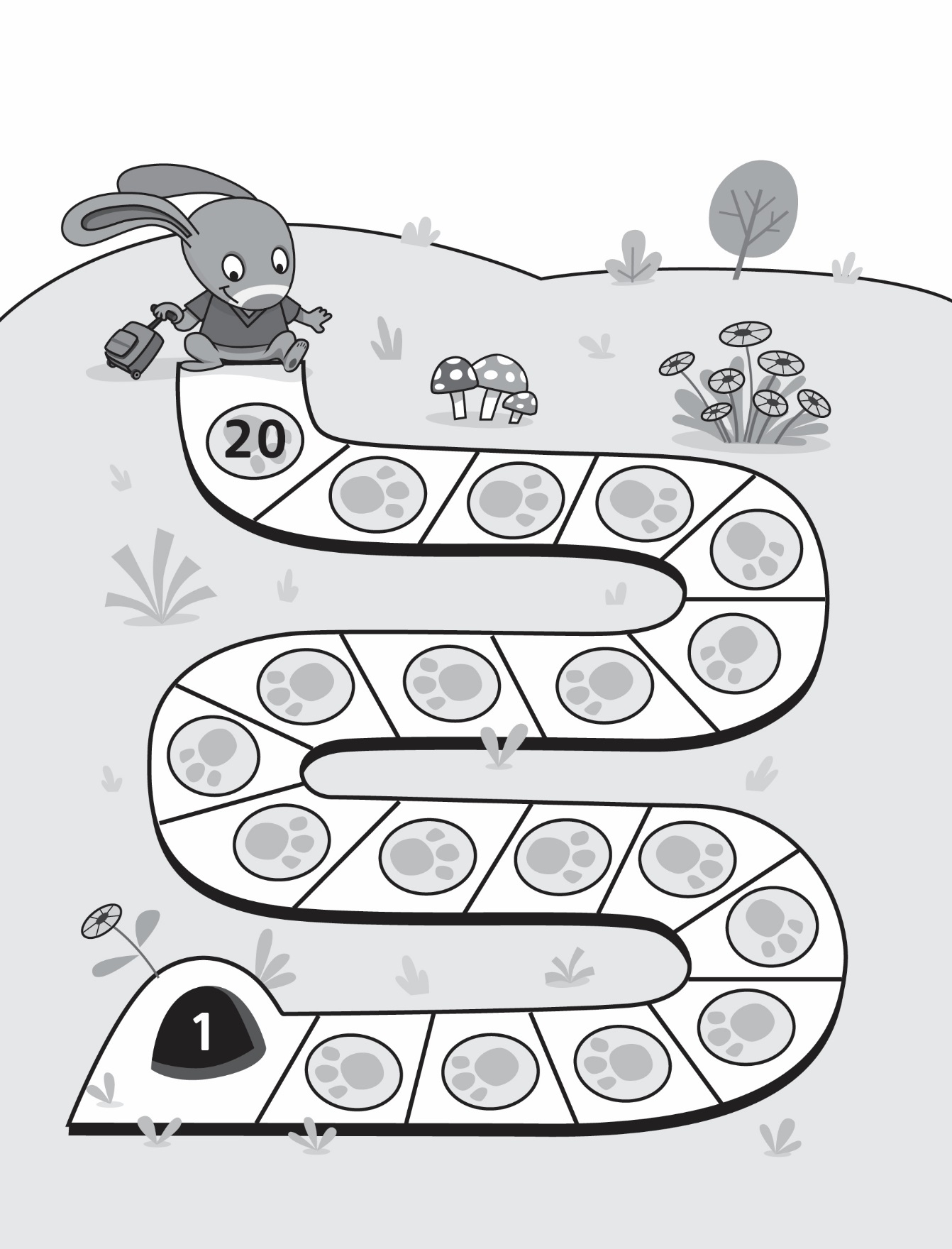 Hopping Back Game Boards(for Accommodation)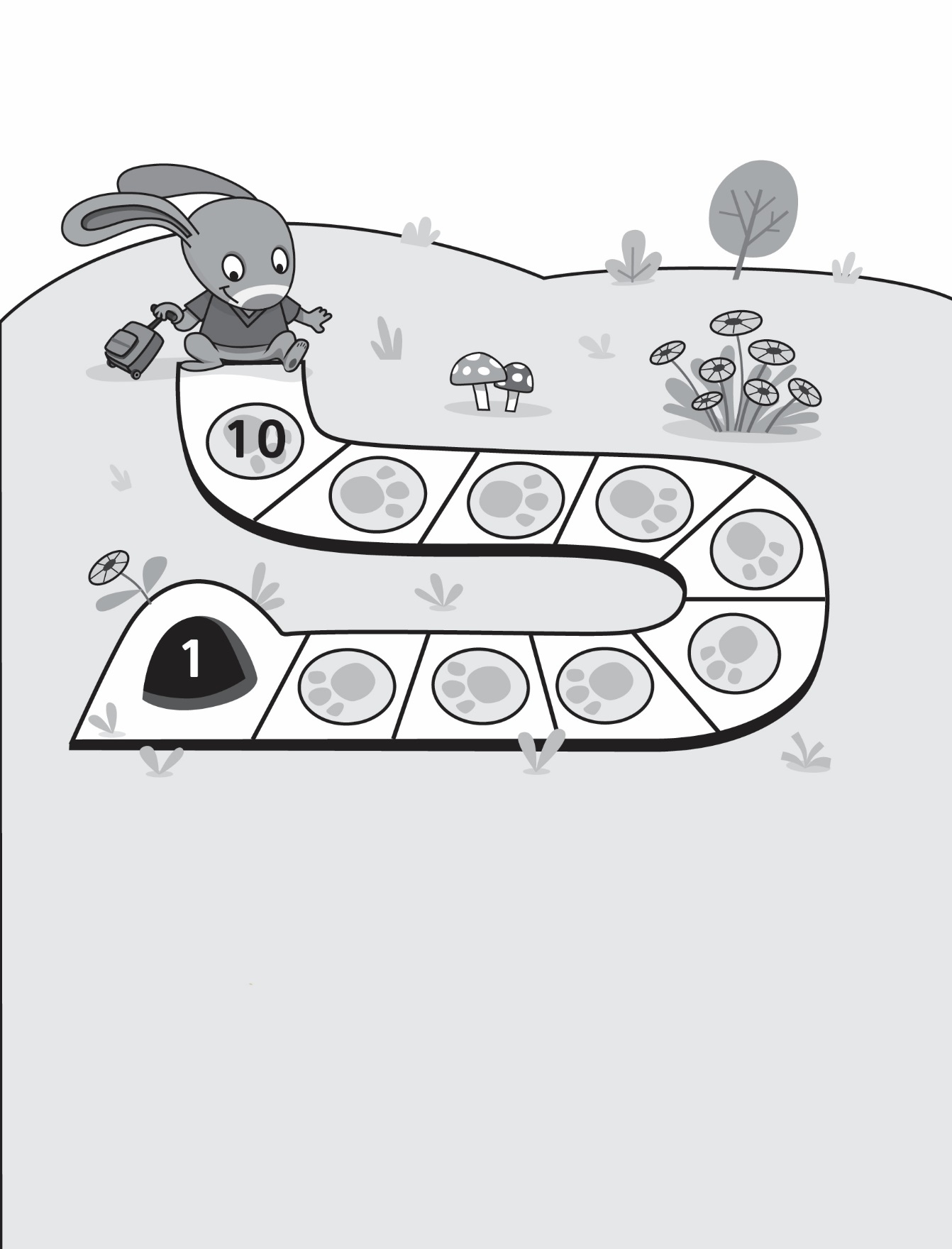 Hopping Back Game Boards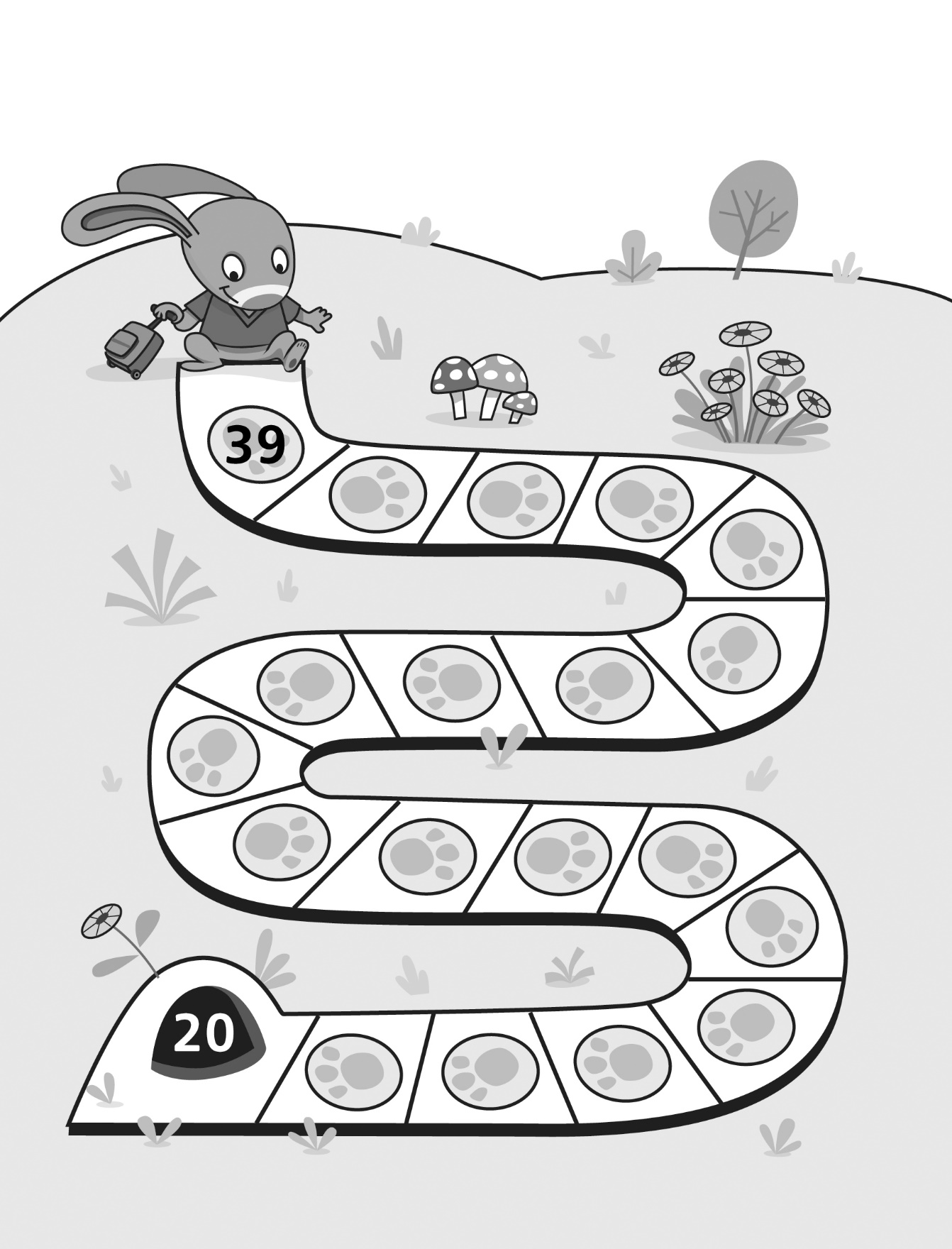 Hopping Back Game Boards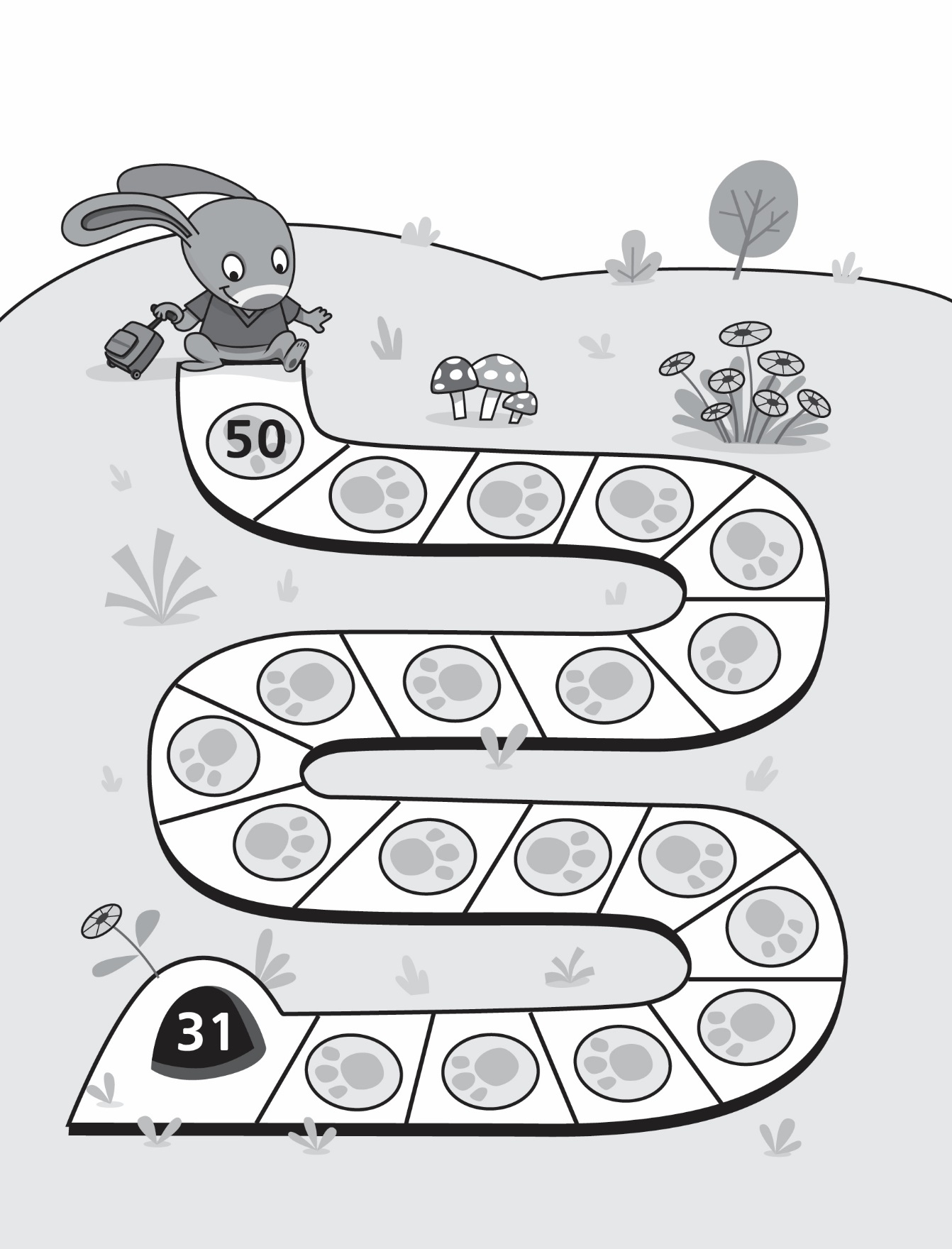 Hopping Back Game Boards(for Extension)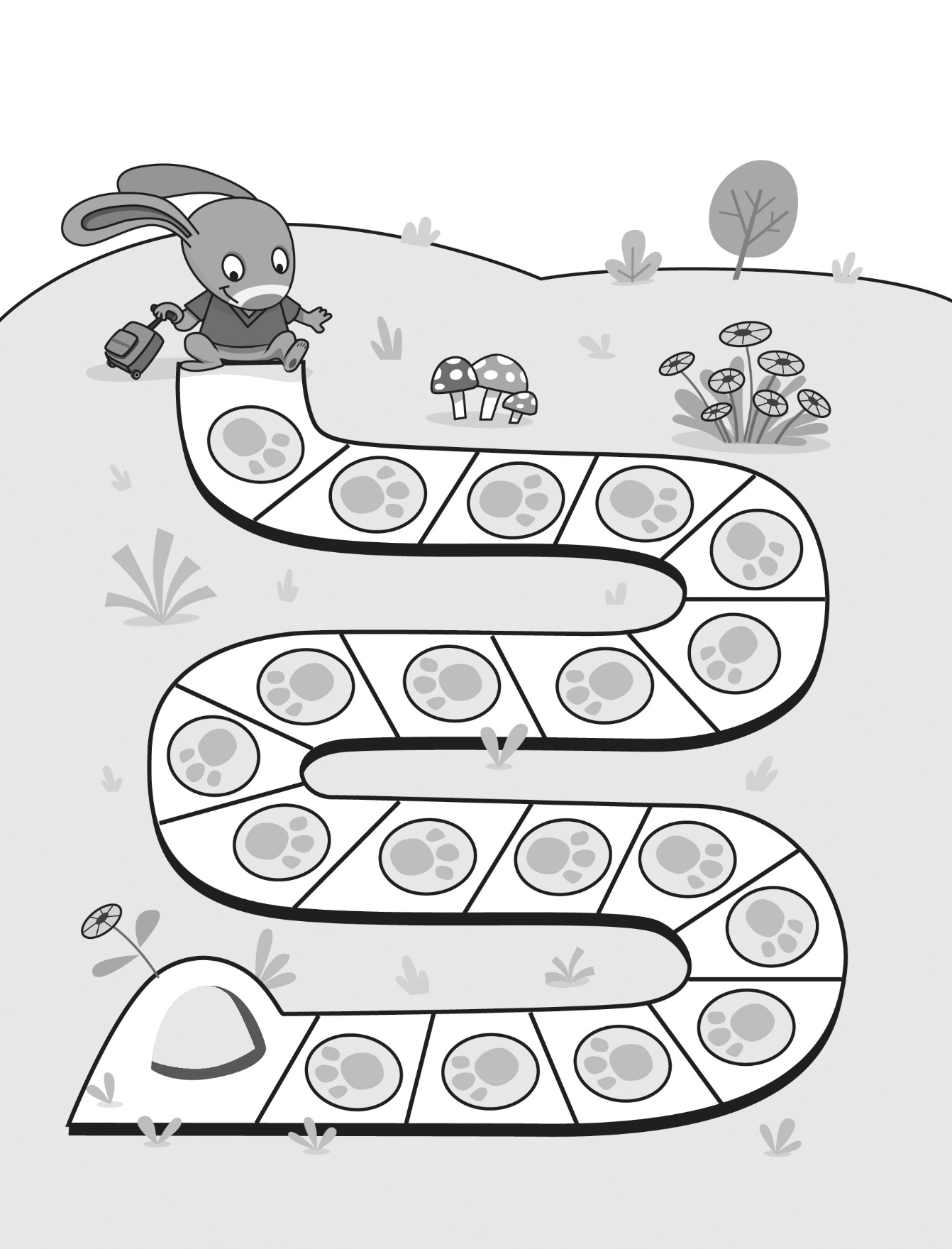 